Требования к оформлению научных статей
в сборниках научных трудов и материалов конференцийУважаемые авторы!Разработанные редакцией инструкции призваны помочь вам предоставить в редакцию все необходимые для публикации материалы и избежать распространенных ошибок и отклонения статьи.Статьи, отправляемые в редакцию централизованно, в рамках одного мероприятия, должны иметь сопроводительные сведения (полное название мероприятия, дата и место проведения, программа мероприятия, аннотация к разделу, контакты ответственных). Комплектность должна быть проверена ответственным лицом. Каждая статья — отдельно, не нужно их собирать в один файл.К разделу (так же, как и к присланным отдельным, вне мероприятий, статьям) ДОЛЖНА БЫТЬ ПРИЛОЖЕНА РЕЦЕНЗИЯ с заключением: рекомендовано/не рекомендовано к печати.ОБЯЗАТЕЛЬНА ПОМЕТКА АВТОРА (АВТОРОВ), что данная статья является оригинальной, ранее нигде не публиковалась и не отправлена на рассмотрение в другое издательство.Название файла обязательно должно содержать фамилию автора (первого соавтора). Подготовленная статья должна включать в себя два файла:текст статьи, оформленный по правилам, приведенным ниже (файл должен включать текст, название статьи, ФИО автора, а также список источников. Данные авторов, аннотация и ключевые слова приводятся только в таблице);заполненная согласно требованиям сопроводительная таблица (приложена в конце инструкции, там же вы можете найти бланк таблицы для скачивания и заполнения).Редакция оставляет за собой право без объяснения причин отклонять материалы, поступившие без заполненной сопроводительной таблицы. Текст статьиМинимальный допустимый для публикации объем статьи — 1012 тыс. знаков с учетом пробелов. Максимальный объем статьи 5060 тыс. знаков с учетом пробелов.Объем статьи оценивается без учета метаданных — т. е. без данных об авторах, аннотации, и списка литературы — только текст статьи.У студентов, аспирантов, магистрантов обязательно должен быть указан научный руководитель по образцу: Научный руководитель: Петров Петр Петрович, канд. полит. наук, доцент кафедры международных отношений, СЗИУ РАНХиГС (Санкт-Петербург).Аббревиатуры и сокращенияВсе аббревиатуры и сокращения должны быть расшифрованы при первом использовании. Названия законов указываются полностью — с номером и датой.Список литературыПри отсутствии списка литературы статья при загрузке в eLibrary.ru и другие сервисы автоматически помечается как ненаучная и попадает в категорию «Неопределенно» (UNK).Источники располагаются после статьи в алфавитном порядке. Ссылка на источник в тексте статьи оформляется в квадратных скобках — [1, с. 45].Не рекомендуется «засорять» библиографический список источниками, которые там быть не должны. Однозначный критерий того, что источник не должен быть включен в пристатейный библиографический список — отсутствие у него конкретного автора. Это: законы, подзаконные акты, стандарты (включая ГОСТ), статьи из словарей и энциклопедий, страницы сайтов, для материалов которых не указан конкретный автор и другие подобные материалы. Они оформляются как сноски внизу страницы по ходу текста статьи.Важнейшее правило формирования списка — в него обязательно включаются любые научные труды и публикации — статьи, монографии, диссертации, книги и т. п. Включаемые в состав пристатейных списков монографии не должны быть «старше» статьи более чем на 10 лет. Исключение составляют «классические» труды, но и в этом случае отсылка на них должна быть абсолютно оправданна.Образец оформления источников к статьеКнига до трех авторовКовшиков В. А., Глухов В. П. Психолингвистика: теория речевой деятельности : учеб. пособие. — М. : Астрель ; Тверь : АСТ, 2006. — 319 с. Книга более трех авторовВалукин М. Е., Захаров М. П., Иванова С. А. [и др.]. Эволюция движений в мужском классическом танце. — М. : ГИТИС, 2006. — 251 с.Научно-практический постатейный комментарий к законодательству о третейских судах / М. Н. Акуев, М. А. Акчурина, Т. К. Андреева [и др.] ; под общ. ред. В. В. Хвалея. — М. : РАА, 2017. — 935 с. ДиссертацияКротов А. В. Конституционное право граждан на информацию и свободу информации : дис. ... канд. юрид. наук / А. В. Кротов. — Казань, 2007. Журнал, сборникЕфимова Т. Н., Кусакин А. В. Охрана и рациональное использование болот в Республике Марий Эл // Проблемы региональной экологии. — 2007. — № 1. — С. 80–86.Кефели И. Ф. Жизненный мир человека в тисках Четвертой промышленной революции // Четвертая промышленная революция: реалии и современные вызовы : сб. мат. междунар. научн. конф. «X юбилейные Санкт-Петербургские социологические чтения», 13–14 апреля 2018 г. — СПб. : СПбПУ, 2018.Электронный ресурсДирина А. И. Право военнослужащих Российской Федерации на свободу ассоциаций [Электронный ресурс] // Военное право: сетевой журнал. — URL: http://www.voennoepravo.ru/node/2149 (дата обращения: 19.09.2007).Законодательные актыО землеустройстве : федер. закон от 18 июня 2001 г. № 78-Ф3 // Российская газета. — 2001. — 23 июня. — С. 3.Самоцитирование и плагиат (каждая статья будет проверена нами на оригинальность) Согласно решению Ученого совета от 12.02.2019 № 1, не принимаются к рассмотрению тексты всех видов работ, имеющие показатель оригинальности по справке о результатах проверки системы «Антиплагиат» ниже 50%. По существующим нормам научной этики доля самоцитирования в одной публикации не должна в среднем превышать 20%. Это значит, что из всех процитированных источников только четвертая часть может принадлежать самому автору. Под самоцитированием подразумевается цитирование не только первого, но и каждого из соавторов статьи.Аспирантам, докторантам, соискателям и преподавателям воспрещается выдавать одну и ту же письменную работу за разные. Эти случаи рассматриваются как плагиат. Кроме того, как плагиат рассматривается прямое использование текста (значительной части текста) из своих собственных письменных работ в других своих собственных письменных работах без ссылки на первоисточники.Таблицы, рисункиОбратите особое внимание на качество рисунков. Рисунки должны быть четкими, надписи на них — легко читаемыми. Рисунок должен «открываться», т. е. должна быть возможность его редактирования. Сканы также должны быть качественными.Если сходные данные представлены в нескольких таблицах или нескольких рисунках, формат подписи также должен быть сходным. Подписи не должны быть частью рисунков или таблиц.Все рисунки и таблицы должны быть пронумерованы. Нумерация таблиц и рисунков ведется раздельно. Если рисунок или таблица в статье один или одна, то номера не проставляются.В тексте статьи обязательно должны содержаться ссылки на таблицы, рисунки, графики.Все таблицы и рисунки должны иметь ссылку на автора (если таблица или рисунок заимствованы). Таблицы не должны иметь пустых ячеек.Нужно помнить, что сборники по умолчанию, если нет специальных договоренностей, черно-белые, и учитывать это при размещении рисунков, в которых есть цвета, особенно если они несут в себе смысл. В таких случаях цветность нужно переделывать в штрихи и пр.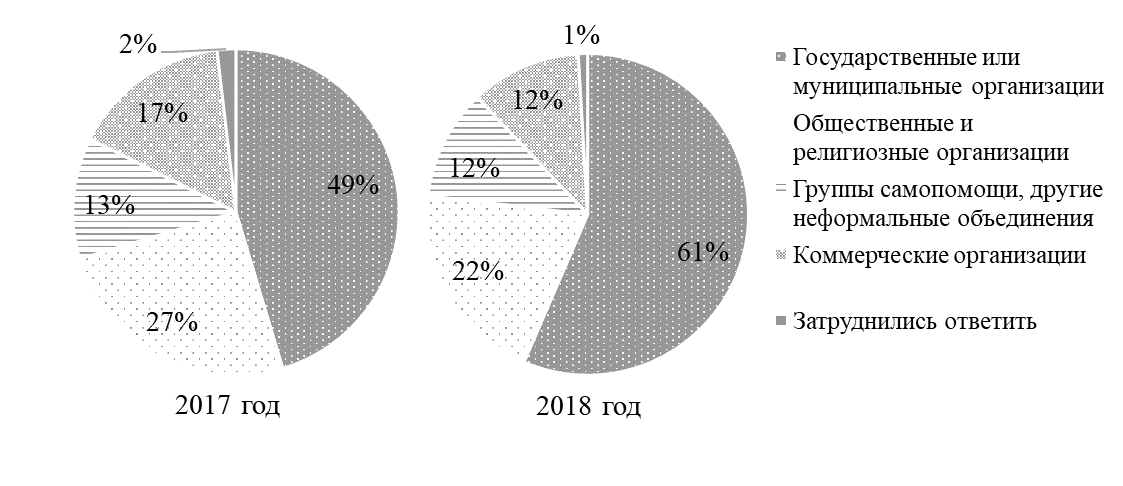 ФормулыФормулы набирают в текстовом файле в редакторе формул MS Equation 3,0 или Math Type 5. Гарнитура и размеры шрифтов должны соответствовать текстовой части.Небольшие формулы, не имеющие самостоятельного значения, набирают внутри текста. Наиболее важные формулы, все нумерованные формулы, а также длинные и громоздкие, содержащие знаки суммирования, произведения и т. п., набирают отдельными строками. Элементы экспликации рекомендуется располагать в подбор (подряд), через точку с запятой, не в редакторе формул. В экспликации должна соблюдаться последовательность расположения обозначений в формуле. Если правая часть формулы является дробью, то сначала поясняют обозначения величин числителя, затем — знаменателя.Математические символы латинского алфавита набирают светлым курсивом, буквы русского и греческого — светлым прямым; химические символы (Ag, Cu) — светлым прямым; сокращенные обозначения физических величин и единиц измерения (м, кВт, с/м) — светлым прямым без точек. Числа и дроби в формулах всегда должны быть набраны прямым шрифтом.Всегда набирают прямым шрифтом такие величины, как sin, tg, cos, max, min, log, det, exp и т. д. Знаки математических действий и соотношений, а также знаки геометрических образов, как, например: =, ≠, <, >, +, −, ×, Δ, Π, отбивают от предыдущих и последующих элементов формулы.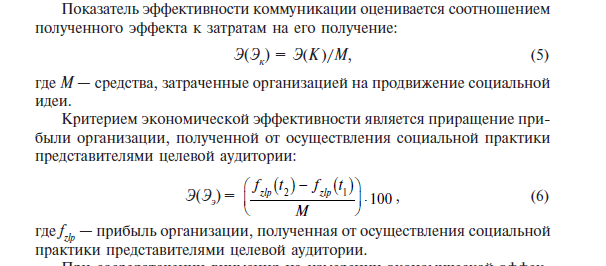 Не допускается автонумерация формул, таблиц, рисунков (все набирается вручную).При наборе должны различаться длинные тире (—) (Alt + 0151), короткие тире (–) (Alt + 0150), и дефисы (-). Между цифрами ставят короткое тире (35–40), между словами — длинное. Кавычки — «елочки».Для выделений используется п/ж и курсивный шрифт. Не должно быть подчеркиваний.Между инициалами и после них (перед фамилией) ставится неразрывный пробел.Количественные числительные всегда пишутся без наращения (15 экземпляров), с наращением — порядковые (21-й ряд; 17%-й раствор).Сопроводительная таблицаБланк сопроводительной таблицы для заполненияИнформация об авторе/соавторе на русском языкеИнформация об авторе/соавторе на русском языкеФИО Фамилия, имя, отчество – полностью Место работы/учебысо страной и городомПолное официальное название, на русском языке, в именительном падеже + страна, город по месту работы (учебы) (НОУ ВПО «Институт государственного управления, права и инновационных технологий», Россия, Москва)ДолжностьУчащиеся должны указать: студент/магистрант/аспирант. По желанию автора можно также указать факультет или кафедру, специальность Ученая степень ЗванияЭлектронная почтаДля автора и каждого соавтора указывается свой обязательно действующий адресСведения об авторах/соавторах на английском языкеСведения об авторах/соавторах на английском языкеФИО Фамилия, имя, отчество – полностью. Будьте внимательны и всегда используйте один и тот же вариант транслитерации ваших ФИО. Помните, что для систем цитирования — Vasil’ev Nikolay Aleksandrovich и Vasil’ev Nikolaj Aleksandrovich — два разных человека Место работы/учебыПолное официальное название, на русском языке, в именительном падеже + страна, город по месту работы (учебы)Должность Ученая степень ЗванияМетаданные на русском языкеМетаданные на русском языкеНазвание статьи Название пишется строчными (маленькими) буквами, используя заглавные буквы только там, где это необходимо (в начале первого слова, в названиях и именах собственных и т. п.). Избегайте использования любых аббревиатур и сокращений. Точка после заглавия НЕ ставитсяАннотация
(мин. объем — 150 слов, макс. – 300)При написании аннотации избегайте использования любых аббревиатур и сокращений. Употребляйте выражения «Автором представлен…», «В статье…» и т. д. Рекомендуем Вам ознакомиться со статьей «Правила написания аннотации» П. В. Сысоева: http://finis.rsue.ru/Docs/pravila.pdfКлючевые слова(мин. объем – 10 слов)Ключевые слова и словосочетания разделяются символом ; (точка с запятой). Недопустимо использование любых аббревиатур и сокращенийМетаданные на английском  языкеМетаданные на английском  языкеНазвание статьиAbstractАнглоязычная аннотация должна представлять собой перевод русскоязычной. Использование машинных переводчиков и различных интернет-сервисов, выполняющих автоматический перевод, недопустимоKeywords:ИНФОРМАЦИЯ ОБ АВТОРЕ/СОАВТОРЕ НА РУССКОМ ЯЗЫКЕИНФОРМАЦИЯ ОБ АВТОРЕ/СОАВТОРЕ НА РУССКОМ ЯЗЫКЕФИО Место работы/учебыДолжность Ученая степень ЗванияЭлектронная почтаe-mail:СВЕДЕНИЯ ОБ АВТОРЕ/СОАВТОРЕ НА АНГЛИЙСКОМ ЯЗЫКЕСВЕДЕНИЯ ОБ АВТОРЕ/СОАВТОРЕ НА АНГЛИЙСКОМ ЯЗЫКЕФИО Место работы/учебыДолжность Ученая степень ЗванияМЕТАДАННЫЕ НА РУССКОМ ЯЗЫКЕМЕТАДАННЫЕ НА РУССКОМ ЯЗЫКЕНазвание статьи Аннотация Аннотация Ключевые слова:Ключевые слова:МЕТАДАННЫЕ НА АНГЛИЙСКОМ  ЯЗЫКЕМЕТАДАННЫЕ НА АНГЛИЙСКОМ  ЯЗЫКЕНазвание статьиAbstractAbstractKeywords:Keywords: